AusschreibungstextFP-Hinweisschild „Abwasser“ HausanschlussHinweisschild „Wasser“ nach DIN 4068 grün, Form „C“ 100x140 mm für Hausanschlüsse, mit eingespritztem Text , Balkenkreuz und Kommata, Schnappverschluss und Selbstsicherung. Komplett bestückt mit durchgefärbten Buchstaben-, Zahlenfeldern sowie Leerfeldern entsprechend Einmessung zur Montage an ………. *  liefern.Fabrikat: Franken Plastik GmbH, 90763 Fürth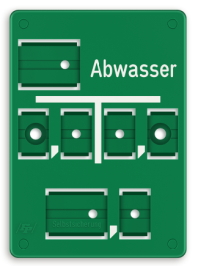 * Montage- Varianten:Montage an Pfosten mit Aluminium-SchelleMontage an HauswändeMontage an Zäune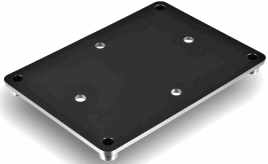 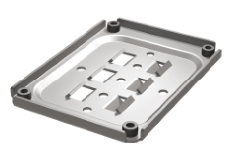 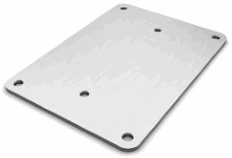 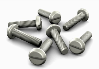 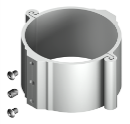 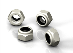 Menge:		.................................. Stück				Preis/Stk. €	.................................... Zusätzliche LV Position - Montage Montage der Beschilderung entsprechend vorstehender LV. Position